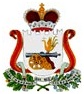 АДМИНИСТРАЦИЯ ПРЖЕВАЛЬСКОГО ГОРОДСКОГО ПОСЕЛЕНИЯ ДЕМИДОВСКОГО РАЙОНА СМОЛЕНСКОЙ ОБЛАСТИ ПОСТАНОВЛЕНИЕот 20.12.2023 года  № 237Об утверждении Программы профилактики рисков причинения вреда (ущерба) охраняемым законом ценностям при осуществлении муниципального земельного контроля в границах Пржевальского городского поселения Демидовского района Смоленской области на 2024 год. 		В соответствии с Федеральным законом от31 июля 2020 г. № 248-ФЗ «О государственном контроле (надзоре) и муниципальном контроле в Российской Федерации», постановлением Правительства Российской Федерации от 26 декабря 2018 г. № 1680 «Об утверждении общих требований к организации и осуществлению органами государственного контроля (надзора), органами муниципального контроля мероприятий по профилактике нарушений обязательных требований, требований, установленных муниципальными правовыми актами», Администрация Пржевальского городского поселения Демидовского района Смоленской области ПОСТАНОВЛЯЕТ:1. Утвердить прилагаемую Программу профилактики рисков причинения вреда (ущерба) охраняемым законом ценностям при осуществлении муниципального земельного контроля в границах Пржевальского городского поселения Демидовского района Смоленской области на 2024 год..2. Настоящее постановление разместить на официальном сайте Администрации  Пржевальского городского поселения  Демидовского района Смоленской области в информационно–телекоммуникационной сети «Интернет».3. Контроль настоящего постановления оставить за собой.4. Настоящее постановление вступает в силу с 01 января 2024 г.Глава муниципального образованияПржевальского городского поселения Демидовского района Смоленской области                            И.А. Гоголинский УТВЕРЖДЕНА постановлениемАдминистрации  Пржевальского городского поселения Демидовского района Смоленской областиот  20.12.2023 г. № 237ПРОГРАММА профилактики рисков причинения вреда (ущерба) охраняемым законом ценностям при осуществлении муниципального земельного контроля в границах Пржевальского городского поселения Демидовского района Смоленской области на 2024 год.пос. Пржевальское ПАСПОРТПрограммы профилактики рисков причинения вреда (ущерба) охраняемым законом ценностям при осуществлении муниципального земельного контроля в границах Пржевальского городского поселения Демидовского района Смоленской области на 2024 год.1. Общие положения Программа профилактики нарушений обязательных требований, установленных муниципальными правовыми актами по организации и осуществлению муниципального земельного контроля на 2024 год разработана в соответствии с Земельным кодексом Российской Федерации, Федеральным законом от 24 июля 2002 г. № 101-ФЗ «Об обороте земель сельскохозяйственного назначения», Федеральным законом от 06 октября 2003 г. № 131-ФЗ «Об общих принципах организации местного самоуправления в Российской Федерации», постановлением Правительства Российской Федерации от 26 декабря 2018 г. № 1680 «Об утверждении общих требований к организации и осуществлению органами государственного контроля (надзора), органами муниципального контроля мероприятий по профилактике нарушений обязательных требований, требований, установленных муниципальными правовыми актами».          Мероприятия по профилактике нарушений обязательных требований, требований, установленных муниципальными правовыми актами по организации и осуществлению муниципального земельного контроля (далее - мероприятия по профилактике нарушений), осуществляются должностными лицами (уполномоченными специалистами) на осуществление муниципального земельного контроля.2. Аналитическая часть Программы           Под муниципальным земельным контролем понимается деятельность органов местного самоуправления по контролю за соблюдением органами государственной власти, органами местного самоуправления, юридическими лицами, индивидуальными предпринимателями, гражданами в отношении объектов земельных отношений требований законодательства Российской Федерации за нарушение которых законодательством Российской Федерации, предусмотрена административная и иная ответственность, а также по организации и проведению мероприятий по профилактике нарушений указанных требований.           Субъекты, в отношении которых осуществляется муниципальный земельный контроль:           - индивидуальные предприниматели;           - юридические лица;- физические лица.           Перечень обязательных требований, требований установленных муниципальными правовыми актами, оценка которых является предметом муниципального земельного контроля:             В соответствии с частью 1 статьи 25 Земельного кодекса Российской Федерации права на земельные участки возникают по основаниям, установленным гражданским законодательством, федеральными законами, и подлежат государственной регистрации в соответствии с Федеральным законом «О государственной регистрации прав на недвижимое имущество и сделок с ним».          Согласно статье 42 Земельного кодекса Российской Федерации собственники земельных участков и лица, не являющиеся собственниками земельных участков, обязаны:            - использовать земельные участки в соответствии с их целевым назначением и принадлежностью к той или иной категории земель и разрешенным использованием способами, которые не должны наносить вред окружающей среде, в том числе земле как природному объекту;           - сохранять межевые, геодезические и другие специальные знаки, установленные на земельных участках в соответствии с законодательством;           - осуществлять мероприятия по охране земель, лесов, водных объектов и других природных ресурсов, в том числе меры пожарной безопасности;           - своевременно приступать к использованию земельных участков в случаях, если сроки освоения земельных участков предусмотрены договорами;           - своевременно производить платежи за землю;           - соблюдать при использовании земельных участков требования градостроительных регламентов, строительных, экологических, санитарногигиенических, противопожарных и иных правил, нормативов;           - не допускать загрязнение, захламление, деградацию и ухудшение плодородия почв на землях соответствующих категорий.            Администрация Пржевальского городского поселения Демидовского района Смоленской области (далее - администрация муниципального района) осуществляет муниципальный земельный контроль за соблюдением:           - требований законодательства о недопущении самовольного занятия земельного участка или части земельного участка, в том числе использования земельного участка лицом, не имеющим предусмотренных законодательством Российской Федерации прав на указанный земельный участок;          - требований действующего законодательства о недопустимости самовольной уступки права пользования землей, самовольной меной земельными участками, а также требований о недопущении самовольного ограничения доступа на земельные участки общего пользования;          - выполнения требований земельного законодательства об использовании земельного участка по целевому назначению в соответствии с принадлежностью к той или иной категории земель и разрешенным использованием, а также о выполнении обязанностей по приведению земель в состояние, пригодное для использования по целевому назначению;          - выполнения требований земельного законодательства, связанных с обязательным использованием земельных участков из земель сельскохозяйственного назначения, оборот которого регулируется Федеральным законом от 24 июля 2002 г. № 101-ФЗ «Об обороте земель сельскохозяйственного назначения», для ведения сельскохозяйственного производства или осуществления иной связанной с сельскохозяйственным производством деятельности;         - выполнения требований земельного законодательства, связанных с обязательным использованием земельных участков, предназначенных для жилищного или иного строительства, садоводства, огородничества, в указанных целях в случае, если обязанность по использованию такого земельного участка в течение установленного срока предусмотрена федеральным законом;         - требований действующего законодательства о переоформлении права постоянного (бессрочного) пользования земельными участками на право аренды земельных участков или приобретении земельных участков в собственность, требований по своевременному возвращению земельных участков, предоставленных на правах аренды;         - требований законодательства, связанных с выполнением в установленный срок предписаний, выданных должностными лицами органа муниципального земельного контроля, по вопросам соблюдения требований земельного законодательства и устранения нарушений в области земельных отношений.          Проведение профилактических мероприятий, направленных на соблюдение подконтрольными субъектами обязательных требований земельного законодательства, на побуждение подконтрольных субъектов к добросовестности, должно способствовать улучшению в целом ситуации, снижению количества выявляемых нарушений обязательных требований в указанной сфере. 	В целях профилактики нарушений обязательных требований земельного законодательства на официальном сайте администрации муниципального образования «Демидовский район» Смоленской области размещены перечни обязательных требований земельного законодательства Российской Федерации, выполнение которых является предметом муниципального земельного контроля, нормативные правовые акты, регламентирующие обязательные требования в сфере муниципального земельного контроля, а также Планы проведения плановых проверок соблюдения требований земельного законодательства Российской Федерации юридических лиц, индивидуальных предпринимателей, физических лиц и итоги по ним. 	По итогам 1 полугодия 2023 года Администрацией Пржевальского городского поселения Демидовского района Смоленской области было проведена 1 проверка, из них 1 внеплановых физическими лицами. 		 При выполнении муниципального земельного контроля учитывались выполнения юридическими и физическими лицами требований земельного законодательства, а именно:          - недопущения самовольного занятия земельных участков, самовольного обмена земельными участками, использования земельных участков без оформленных на них в установленном порядке право устанавливающих документов, использования земельных участков без документов, разрешающих осуществление хозяйственной деятельности;- порядок переуступки права пользования землей;- использование земель по целевому назначению;- использование земель по разрешенному виду использования и выполнение обязанностей по привидению земель в состояние, пригодное для использования по целевому назначению;- наличие и сохранность межевых знаков границ земельных участков;- выполнение обязанностей по рекультивации земель после завершения разработки месторождений полезных ископаемых (включая общераспространенные полезные ископаемые), строительных, мелиоративных, лесозаготовительных, изыскательских и иных работ, в том числе работ, осуществляемых для внутрихозяйственных или собственных надобностей;- выполнение требований и обязательных мероприятий по улучшению земель и охране почв от ветровой, водной эрозии и предотвращению других процессов, ухудшающих качественное состояние земель;- выполнение требований законодательства Российской Федерации о недопущении использования участков лесного фонда для раскорчевки, переработки лесных ресурсов, устройства складов, возведения построек (строительства), распашки и других целей без специальных разрешений на использование указанных участков;- режим использования земельных участков и лесов в водоохранных зонах и прибрежных полосах водных объектов;- выполнение требований по предотвращению самовольного снятия, перемещения и уничтожения плодородного слоя почвы, а так же порчи земель в результате нарушения правил обращения с пестицидами, агрохимикатами или иными опасными для здоровья людей и окружающей среды веществами и отходами производства и потребления;-выполнение мероприятий по сохранению и воспроизводству плодородия земель сельскохозяйственного назначения, включая мелиоративные земли;-выполнение иных требований земельного законодательства по вопросам использования и охраны земель.3. Цели и задачи Программы	Программа реализуется в целях:- обеспечения доступности информации об обязательных требованиях установленных федеральным законодательством, муниципальными правовыми актами;- предупреждения нарушений субъектами, в отношении которых осуществляется муниципальный земельный контроль, обязательных требований;- устранения причин, факторов и условий, способствующих нарушению субъектами, в отношении которых осуществляется муниципальный земельный контроль;- создания у подконтрольных субъектов мотивации к добросовестному поведению;- снижения уровня ущерба, причиняемого охраняемым законом ценностям.	Для достижения целей Программы выполняются следующие задачи:- осуществление анализа выявленных в результате проведения муниципального земельного контроля нарушений субъектами, в отношении которых осуществляется муниципальный земельный контроль, обязательных требований;- выявление и устранение причин, факторов и условий, способствующих нарушениям субъектами, в отношении которых осуществляется муниципальный земельный контроль, обязательных требований;- информирование субъектов, в отношении которых осуществляется муниципальный земельный контроль, о соблюдении обязательных требований;- принятие мер по устранению причин, факторов и условий, способствующих нарушению субъектами, в отношении которых осуществляется муниципальный земельный контроль, обязательных требований;- повышение уровня информированности субъектов, в отношении которых осуществляется муниципальный земельный контроль в области земельного законодательства. 4. План мероприятий по профилактике нарушений на 2024 год .       Цели и задачи Программы профилактики рисков причинения вреда (ущерба) охраняемым законом ценностям при осуществлении муниципального земельного контроля в границах Пржевальского городского поселения Демидовского района Смоленской области на 2024 год.5. Отчетные показатели Программы       Отчетные показатели Программы предназначены способствовать максимальному достижению сокращения количества нарушений субъектами, в отношении которых осуществляется муниципальный земельный контроль, обязательных требований, включая устранение причин, факторов и условий, способствующих возможному нарушению обязательных требований земельного законодательства:        - количество выявленных нарушений;        - информирование юридических лиц, индивидуальных предпринимателей, физических лиц по вопросам соблюдения обязательных требований;        - количество проверок, сведения, о проведении которых внесены в Федеральную государственную информационную систему «Единый реестр проверок»;         - проведение разъяснительной работы, в том числе в средствах массовой информации, и подобных мероприятий по информированию юридических лиц, индивидуальных предпринимателей по вопросам соблюдения обязательных требований.                   Контроль за реализацией Программы оставляю за собой. Наименование Программы«Программа профилактики рисков причинения вреда (ущерба) охраняемым законом ценностям при осуществлении муниципального земельного контроля в границах Пржевальского городского поселения Демидовского района Смоленской области на 2024 год.Правовыеоснованияразработки Программы- Федеральный закон от 31 июля 2020 г. № 248-ФЗ «О государственном контроле (надзоре) и муниципальном контроле в Российской Федерации»;- Федеральный закон от21.10.2003 № 131 –ФЗ «Об общих принципах организации местного самоуправления в Российской Федерации»,-  постановление Правительства Российской Федерации  от 26.12.2018 № 1680 «Об утверждении общих требований к организации и осуществлению органами государственного контроля (надзора), органами муниципального контроля мероприятий по профилактике нарушений обязательных требований, установленных муниципальными правовыми актами».Разработчик ПрограммыАдминистрация Пржевальского городского поселения Демидовского района Смоленской областиЦели Программы  - сокращение количества нарушений юридическими лицами, индивидуальными предпринимателями и физически лицами (далее – субъекты профилактики) обязательных требований земельного законодательства на территории Пржевальского городского поселения Демидовского района Смоленской области ;- обеспечение доступности информации об обязательных требованияхЗадачи Программы  - выявление и устранение причин, факторов и условий, способствующих нарушениям субъектами профилактики обязательных требований земельного законодательства на территории Пржевальского городского поселения  Демидовского района Смоленской области ;- повышение уровня правовой грамотности субъектов профилактики в области земельных отношений;- повышение прозрачности системы контрольно-надзорной деятельности подконтрольных субъектов;- формирование единого понимания обязательных требований у всех участников надзорной деятельности;- создание системы консультирования подконтрольных субъектов, в том числе с использованием современных информационно-телекоммуникационных технологийСроки и этапы реализации Программы                                       2024 год Ожидаемые конечные результаты реализации Программы- минимизирование количества нарушений субъектами профилактики обязательных требований земельного законодательства;- увеличение 	доли 	законопослушных подконтрольных субъектов;- уменьшение административной нагрузки  подконтрольных субъектов;- снижение издержек контрольно-надзорной деятельностиСтруктура ПрограммыПрограмма содержит следующие разделы:1. Общие положения;2. Аналитическая часть программы;3. Цели и задачи;4. План мероприятий по профилактике нарушений на 2024 год;5 Отчетные показатели на 2024 год №п/пНаименование мероприятияСрок реализации мероприятияОтветственный исполнитель1.Информирование юридических лиц и индивидуальных предпринимателей о планируемых и проведенных проверках путем размещения информации в Федеральной государственной информационной  системе «Единый реестр проверок»В соответствии с законодательствомСпециалист 1 категории Администрации 2.Размещение на официальном сайте Администрации Пржевальского городского поселения Демидовского района Смоленской области в сети «Интернет» для муниципального земельного контроля перечней нормативных правовых актов или их отдельных частей, содержащих обязательные требования, оценка соблюдения, которых является предметом муниципального земельного контроля, а также текстов соответствующих нормативных правовых актов.В течение года(по мере необходимости)Администрация Пржевальского городского поселения Демидовского района Смоленской области 3.Осуществление информирования юридических лиц, индивидуальных предпринимателей по вопросам соблюдения обязательных требования,  в том числе посредством разработки и опубликования руководств по соблюдению обязательных требований, проведения семинаров и конференций, разъяснительной работы в средствах массовой информации и иными способами.     В случае изменения обязательных Администрация Пржевальского городского поселения Демидовского района Смоленской области  подготавливает, и распространяет комментарии о содержании новых нормативных правовых актов, устанавливающих обязательные требования, внесенных изменениях в действующие акты, сроках и порядке вступления их в действие, а также рекомендации о проведении необходимых организационных, технических мероприятий, направленных на внедрение и обеспечение соблюдения обязательных требований.В течение года(по мере необходимости)Администрация Пржевальского городского поселения Демидовского района Смоленской области 4Обеспечение регулярного (не реже одного раза в год) обобщения практики осуществления в соответствующей сфере деятельности муниципального земельного контроля и размещение на официальном сайте Администрации Пржевальского городского поселения Демидовского района Смоленской области в сети «Интернет» соответствующих обобщений, в том числе с указанием наиболее часто встречающихся случаев нарушений обязательных требований с рекомендациями  в отношении мер, которые должны применяться юридическими лицами, индивидуальными предпринимателями вцелях не допущения таких нарушений.4 кварталАдминистрация Пржевальского городского поселения 5.Выдача предостережений о недопустимости нарушения обязательных требований в соответствии с частями 5-7 статьи 8.2 Федерального закона от 26 декабря 2008 года № 294 – ФЗ «О защите прав юридических лиц и индивидуальных предпринимателей при осуществлении  государственного контроля (надзора) и муниципального контроля» (если иной порядок не установлен федеральным законом).в течение года (по мере необходимости)Специалист 1 категории Администрации 6.Разработка и утверждение программы профилактики нарушений юридическими лицами и индивидуальными предпринимателями обязательных требований, установленных муниципальными правовыми актами ноябрь -декабрьСпециалист 1 категории Администрации 7.Работа в информационной системе monitoring.ar.gov.ru   и ЕРВКв течении годаСпециалист 1 категории Администрации